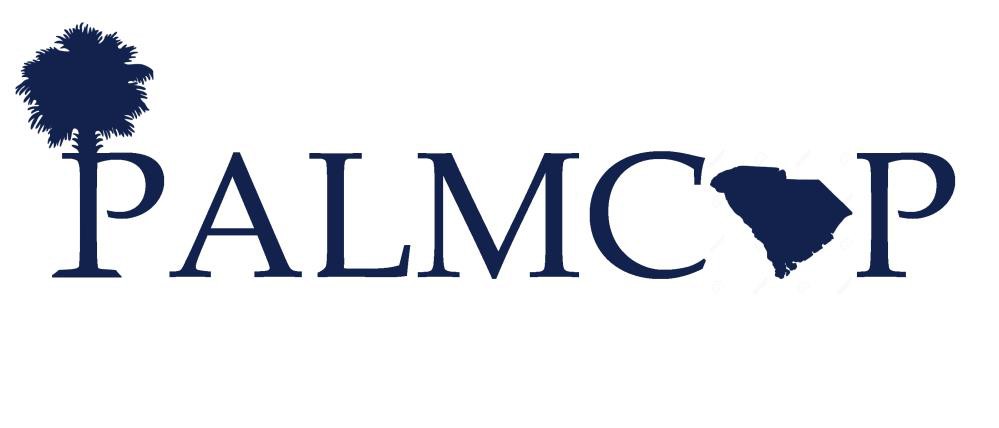  Vacuum Loan RequestContact Person Name:  	Contact Person Title:  	Contact Person email and/or phone number  	Name of Institution:   	Institution Address:  	Loan Period Requested:  	Please note that upon completion of the loan period the vacuum must be returned to the PALMCOP Secretary or your District Representative in person.SignaturePrinted nameDatePlease return this form to your PALMCOP District Representative via, email, mail or fax.Contact information can be found at: preservationsc.org